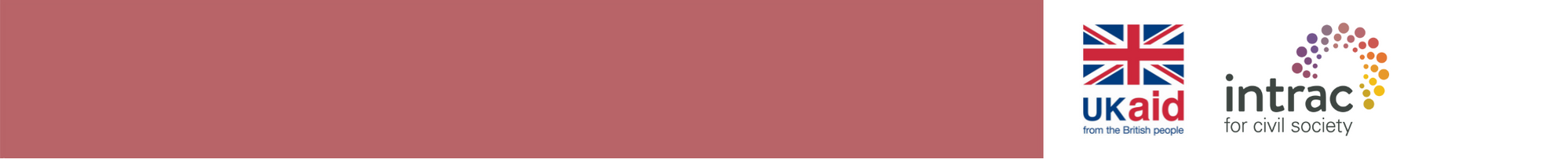 Exit/transition tool – Sample Agenda for a 6 Month Post-Partnership Exit CallPurpose of the call:The purpose of this call is to seek feedback from partners on the partnership exit/transition process 6 months after the end of your partnership, to enable your organisation to monitor how effective your approach to exit/transition is and to share learning about programmes exits with other INGOs. It is NOT about checking up on partners or progress, or about offering additional support.To what extent were any responsible exit principles met?Checking whether the responsible exit principles that you developed (if you had any) were met.These questions can be adapted as necessary e.g also include prompts about successes/challenges since the end of the partnership etc or ask about specific activities that you and your partner worked on together.Impact of the partnershipYou can also reflect on the ongoing impact of your partnershipWhat were the main benefits of working together?What has changed as a result of your partnership?What are your feelings about (name of your org) now? Do you have any other feedback on the partnership and/or what could have been done differently?SummaryRecap key points, and reiterate that this feedback will be used internally to improve how you work